Friday 19th January 2024 Homework must be handed in on Wednesdays to be marked. English: 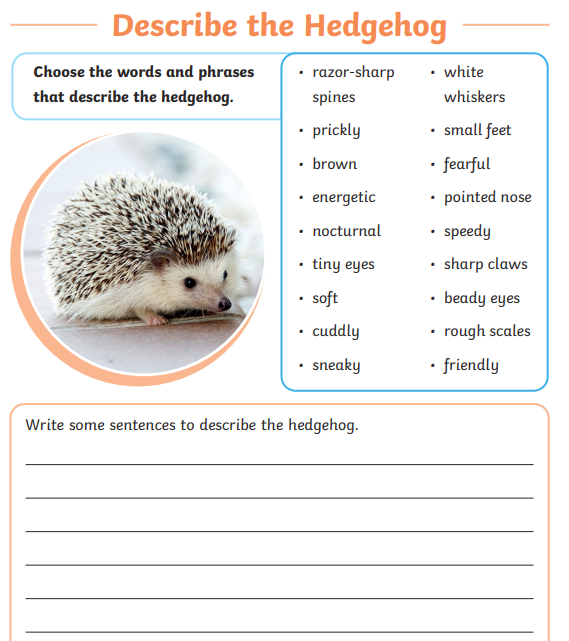 Maths:	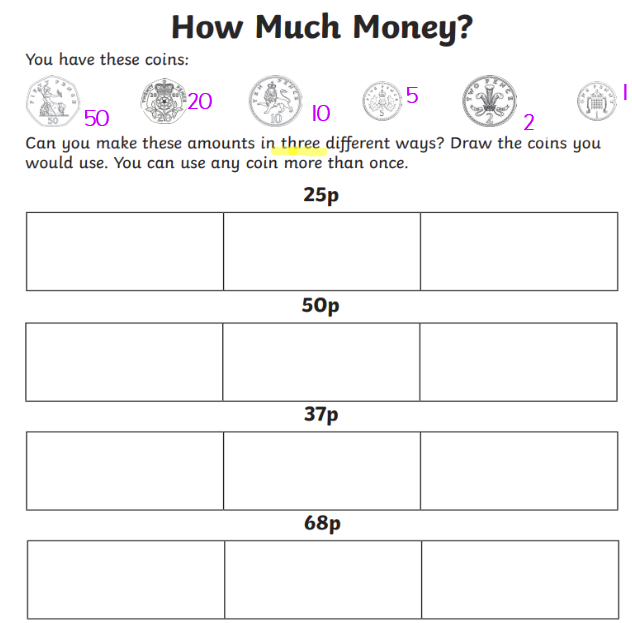 